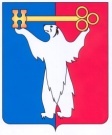 АДМИНИСТРАЦИЯ ГОРОДА НОРИЛЬСКАКРАСНОЯРСКОГО КРАЯПОСТАНОВЛЕНИЕ18.04.2017	                             г. Норильск 				 № 163О внесении изменений в постановление Администрации города Норильска 
от 07.11.2014 № 619В целях урегулирования отдельных вопросов осуществления ведомственного контроля в соответствии со статьей 100 Федерального закона от 05.04.2013 № 44-ФЗ «О контрактной системе в сфере закупок товаров, работ, услуг для обеспечения государственных и муниципальных нужд»,ПОСТАНОВЛЯЮ:1. Внести в Правила осуществления ведомственного контроля в сфере закупок товаров, работ, услуг для обеспечения муниципальных нужд и нужд бюджетных учреждений муниципального образования город Норильск, утвержденные постановлением Администрации города Норильска от 07.11.2014 № 619 (далее – Правила), следующие изменения:1.1. Пункт 2 Правил дополнить абзацами следующего содержания:«Ведомственный контроль в отношении заказчиков, подведомственных Администрации города Норильска, осуществляется Администрацией города Норильска:- в лице Управления жилищно-коммунального хозяйства Администрации города Норильска – в отношении МКУ «Управление капитальных ремонтов и строительства»;- в лице Управления городского хозяйства Администрации города Норильска – в отношении МБУ «Автохозяйство», МКУ «Управление «Норильскавтодор»;- в лице Управления экономики, планирования и экономического развития Администрации города Норильска – в отношении МКУ «Управление муниципальных закупок»;- в лице Управления обеспечения деятельности Администрации города Норильска – в отношении МАУ «ИЦ «Норильские Новости», МКУ «Норильский городской архив»;- в лице Управления по молодежной политике и взаимодействию с общественными объединениями Администрации города Норильска – в отношении МБУ «Молодежный центр».».	2. Начальнику Управлению по персоналу Администрации города Норильска:	- не позднее десяти рабочих дней со дня вступления в силу настоящего постановления, а в случаях временного отсутствия (нахождения в отпуске, служебной командировке, временной нетрудоспособности и др.) – в течение трех рабочих дней после выхода их на работу ознакомить под роспись руководителей структурных подразделений Администрации города Норильск, руководителей муниципальных учреждений муниципального образования город Норильск, указанных в пункте 1.1 настоящего постановления с настоящим постановлением под роспись;- приобщить копии листов ознакомления руководителей структурных подразделений Администрации города Норильск, руководителей муниципальных учреждений муниципального образования город Норильск, указанных в абзаце 2 настоящего пункта постановления, к материалам личных дел соответствующих руководителей.   3. Опубликовать настоящее постановление в газете «Заполярная правда» и разместить его на официальном сайте муниципального образования город Норильск.Руководитель Администрации города Норильска  	                             Е.Ю. Поздняков